ZDALNE NAUCZANIE 28.10.2021r.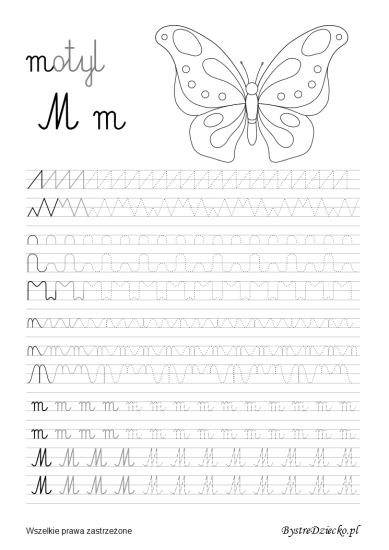 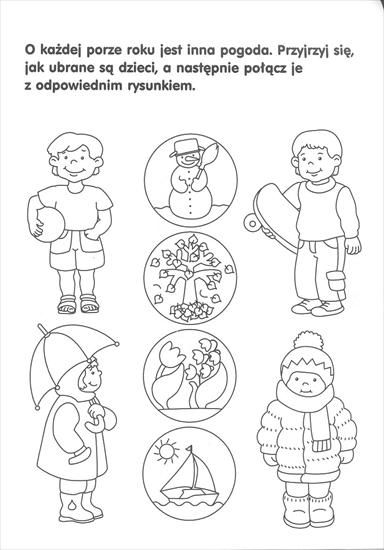 Czwartek  28.10.2021r.Temat : Czas zmienić futro na zimowe.1.Łyżeczki – zabawa sensoryczna. Dwie łyżeczki (ciepła i zimna). Dziecko i rodzic podają sobie dwie łyżeczki – raz ciepłą, raz zimną. Dzieci nazywają zaobserwowane różnice między łyżeczkami. (Łyżeczkę warto ochłodzić, umieszczając ją w zamrażarce, ogrzać – wkładając ją do kubka z ciepłą wodą. Podając łyżeczki należy zadbać o tempo zabawy, ponieważ szybko będą powracać do temperatury pokojowej.)2. Gdy jest nam zimno – kalambury.Dziecko zastanawia się co zrobić, gdy jest nam zimno. Przedstawiają swoje pomysł w formie kalamburów.3. Zajęcia grafomotoryczne- rysowanie po śladzie litery M i m. (karta pracy umieszczona jest na dole tabeli)4.  Wytwarzamy ciepło – test. Dzieci, jeśli to możliwe, testują rozwiązania wymienione podczas gry w kalambury. Dodatkowo sprawdzają, jak na zmianę temperatury ciała wpłynie: – wykonanie 20 pajacyków, – szybkie pocieranie o siebie dłońmi, – chuchanie na dłonie, – przytulanie się do drugiej osoby, – zanurzenie rąk w ciepłej wodzie, – zanurzenie rąk w zimnej wodzie.5. Jesienne zagadki i ciekawostki.  Wysłuchaj uważnie i spróbuj odpowiadać na pytania zadane w prezentacji.https://www.youtube.com/watch?v=Vdg6BiU_asU6.  Połącz znaczek symbolizujący odpowiednią porę roku z ubiorem. Pokoloruj obrazki. (karta pracy umieszczona na dole tabeli)